Varianta 1: Bude použito v případě financování z projektu Kotlíkové dotace v Moravskoslezském kraji – 3. výzva“, reg. č. CZ.05.2.32/0.0/0.0/19_117/0009638.Dodatek č. Xke smlouvě o poskytnutí dotace z rozpočtu Moravskoslezského kraje č. xxxxx/201x/RRCSmluvní stranyMoravskoslezský krajsídlem: 	28. října 117, 702 18 Ostrava	zastoupen: 	Bc. Pavlem BallaschemIČ: 	70890692DIČ:	CZ7089692Bankovní spojení	UniCredit Bank Czech Republic, a.s.Číslo účtu:	1387551169/2700dále jen „poskytovatel“aJméno bydlištěm: 		datum narození:	Bankovní spojení:	Číslo účtu:	Pořadové číslo žádosti:	dále jen „příjemce“se dohodly na této změně smlouvy o poskytnutí dotace z rozpočtu Moravskoslezského kraje uzavřené podle ustanovení § 10a odst. 3 zákona č. 250/2000 Sb., o rozpočtových pravidlech územních rozpočtů jako smlouva veřejnoprávní ve smyslu § 159 a násl. zákona č. 500/2004 Sb., správní řád, dne …… (dále jen „smlouva“):I.1. V čl. I smlouvy se odst. 1 mění a zní:„1.	Touto smlouvou poskytovatel poskytuje příjemci finanční podporu ve formě účelové veřejné finanční podpory (dále jen „dotace“) z rozpočtu poskytovatele na realizaci dílčího projektu, blíže specifikovaného v žádosti o poskytnutí dotace pořadové číslo …. podané prostřednictvím elektronické aplikace poskytovatele dne …. a doložené v listinné podobě dne …. (dále jen „dílčí projekt“) s tím, že na místo ….. (typ opatření …..) bude realizován/o …… (typ opatření ….).“2. V čl. II smlouvy se odst. 1 mění a zní:„1.	Příjemci je poskytována dotace maximálně ve výši 000.000,00 Kč (slovy ……………korun českých) složená z následujících položek uvedených v tabulce:Celkové způsobilé výdaje se rovnají celkové ceně dílčího projektu uvedené v žádosti o poskytnutí dotace.“(varianta bez příspěvku obce)Celkové způsobilé výdaje se rovnají celkové ceně dílčího projektu uvedené v žádosti o poskytnutí dotace.“(varianta s příspěvkem obce)II.Ustanovení smlouvy tímto dodatkem neupravená zůstávají v platnosti beze změny.Tento dodatek byl vyhotoven ve třech vyhotoveních, z nichž každé má platnost originálu. Příjemce obdrží jeden exemplář, poskytovatel dva.Tento dodatek nabývá platnosti a účinnosti dnem, kdy vyjádření souhlasu s obsahem návrhu dojde druhé smluvní straně.Osobní údaje obsažené v tomto dodatku budou Moravskoslezským krajem zpracovávány pouze pro účely plnění práv a povinností vyplývajících ze smlouvy; k jiným účelům nebudou tyto osobní údaje Moravskoslezským krajem použity. Moravskoslezský kraj při zpracovávání osobních údajů dodržuje platné právní předpisy. Podrobné informace o ochraně osobních údajů jsou uvedeny na oficiálních webových stránkách Moravskoslezského kraje www.msk.cz.Doložka platnosti právního jednání dle § 23 zákona č. 129/2000 Sb., o krajích (krajské zřízení) ve znění pozdějších předpisů:O uzavření tohoto dodatku rozhodla rada kraje svým usnesením č. ……………. ze dne ……………...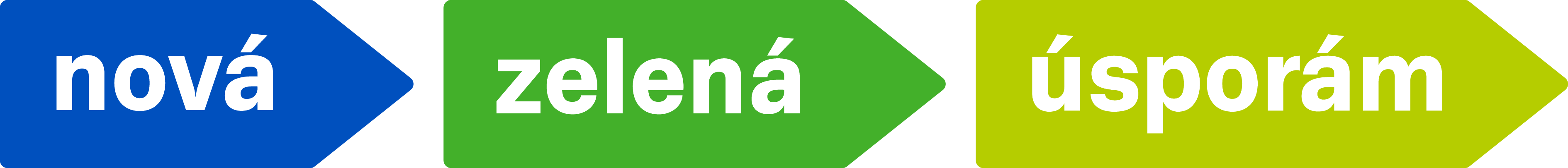 Varianta 2: Bude použito v případě financování z projektu Kotlíkové dotace v Moravskoslezském kraji - 3. výzva v rámci adaptačního a mitigačního opatření“, reg. č. SFZP 138986/2019Dodatek č. Xke smlouvě o poskytnutí dotace z rozpočtu Moravskoslezského kraje č. xxxxx/201x/RRCSmluvní stranyMoravskoslezský krajsídlem: 	28. října 117, 702 18 Ostrava	zastoupen: 	Bc. Pavlem BallaschemIČ: 	70890692DIČ:	CZ7089692Bankovní spojení	UniCredit Bank Czech Republic, a.s.Číslo účtu:	1002520338/2700dále jen „poskytovatel“aJméno bydlištěm: 		datum narození:	Bankovní spojení:	Číslo účtu:	Pořadové číslo žádosti:	dále jen „příjemce“se dohodly na této změně smlouvy o poskytnutí dotace z rozpočtu Moravskoslezského kraje uzavřené podle ustanovení § 10a odst. 3 zákona č. 250/2000 Sb., o rozpočtových pravidlech územních rozpočtů jako smlouva veřejnoprávní ve smyslu § 159 a násl. zákona č. 500/2004 Sb., správní řád, dne …… (dále jen „smlouva“):I.1. V čl. I smlouvy se odst. 1 mění a zní:„1.	Touto smlouvou poskytovatel poskytuje příjemci finanční podporu ve formě účelové veřejné finanční podpory (dále jen „dotace“) z rozpočtu poskytovatele na realizaci dílčího projektu, blíže specifikovaného v žádosti o poskytnutí dotace pořadové číslo …. podané prostřednictvím elektronické aplikace poskytovatele dne …. a doložené v listinné podobě dne …. (dále jen „dílčí projekt“) s tím, že na místo ….. (typ opatření …..) bude realizován/o …… (typ opatření ….).“2. V čl. II smlouvy se odst. 1 mění a zní:„1.	Příjemci je poskytována dotace maximálně ve výši 000.000,00 Kč (slovy ……………korun českých) složená z následujících položek uvedených v tabulce:Celkové způsobilé výdaje se rovnají celkové ceně dílčího projektu uvedené v žádosti o poskytnutí dotace.“(varianta bez příspěvku obce)Celkové způsobilé výdaje se rovnají celkové ceně dílčího projektu uvedené v žádosti o poskytnutí dotace.“(varianta s příspěvkem obce)II.Ustanovení smlouvy tímto dodatkem neupravená zůstávají v platnosti beze změny.Tento dodatek byl vyhotoven ve třech vyhotoveních, z nichž každé má platnost originálu. Příjemce obdrží jeden exemplář, poskytovatel dva.Tento dodatek nabývá platnosti a účinnosti dnem, kdy vyjádření souhlasu s obsahem návrhu dojde druhé smluvní straně.Osobní údaje obsažené v tomto dodatku budou Moravskoslezským krajem zpracovávány pouze pro účely plnění práv a povinností vyplývajících ze smlouvy; k jiným účelům nebudou tyto osobní údaje Moravskoslezským krajem použity. Moravskoslezský kraj při zpracovávání osobních údajů dodržuje platné právní předpisy. Podrobné informace o ochraně osobních údajů jsou uvedeny na oficiálních webových stránkách Moravskoslezského kraje www.msk.cz.Doložka platnosti právního jednání dle § 23 zákona č. 129/2000 Sb., o krajích (krajské zřízení) ve znění pozdějších předpisů:O uzavření tohoto dodatku rozhodlo zastupitelstvo kraje svým usnesením č…. ze dne ….Předpokládaná výše v KčMaximální podíl dotace na způsobilých výdajích v %Celkové způsobilé výdaje*-Celková dotace -Z toho příspěvek z prostředků EU dle typu nového zdroje tepla(část dotace A)Z toho příspěvek z prostředků EU za prioritní území(část dotace B)-Z toho příspěvek z prostředků kraje(část dotace C)-Předpokládaná výše v KčMaximální podíl dotace na způsobilých výdajích v % Celkové způsobilé výdaje*-Celková dotace -Z toho příspěvek z prostředků EU dle typu nového zdroje tepla (část dotace A)Z toho příspěvek z prostředků EU za prioritní území(část dotace B)-Z toho příspěvek z prostředků kraje(část dotace C)-Z toho příspěvek z prostředků obce(část dotace D)-Příjemce:Za poskytovatele:V __________________ dne __________V Ostravě dne __________Bc. Pavel Ballaschna základě pověření hejtmana krajeJméno a příjmeníJméno a příjmení, funkcePodpisPodpisPředpokládaná výše v KčMaximální podíl dotace na způsobilých výdajích v %Celkové způsobilé výdaje*-Celková dotace -Z toho příspěvek z prostředků EU dle typu nového zdroje tepla(část dotace A)Z toho příspěvek z prostředků EU za prioritní území(část dotace B)-Z toho příspěvek z prostředků kraje(část dotace C)-Předpokládaná výše v KčMaximální podíl dotace na způsobilých výdajích v % Celkové způsobilé výdaje*-Celková dotace -Z toho příspěvek z prostředků EU dle typu nového zdroje tepla (část dotace A)Z toho příspěvek z prostředků EU za prioritní území(část dotace B)-Z toho příspěvek z prostředků kraje(část dotace C)-Z toho příspěvek z prostředků obce(část dotace D)-Příjemce:Za poskytovatele:V __________________ dne __________V Ostravě dne __________Bc. Pavel Ballaschna základě pověření hejtmana krajeJméno a příjmeníJméno a příjmení, funkcePodpisPodpis